Supplemental Data: Fiedler et al. Genomic Prediction Accuracy for Switchgrass Traits Related to Bioenergy Within Differentiated Populations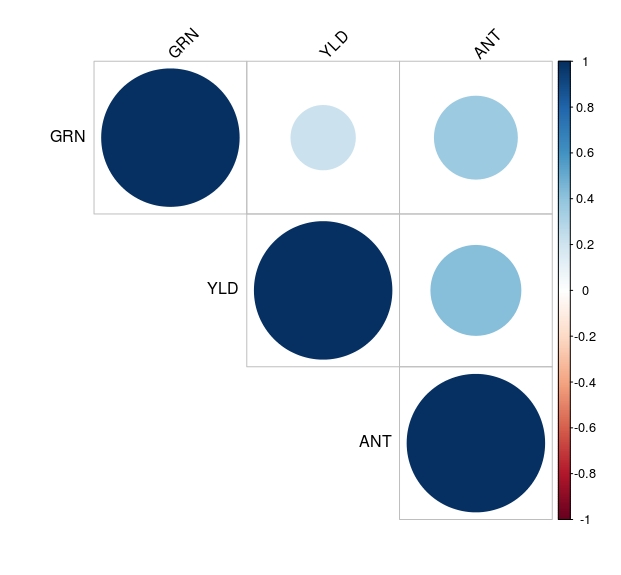 Figure S1. Correllelogram depicting positive (blue) and negative (red) correlations among whole plant traits. Color scale on right indicates Pearson correlation coefficient r.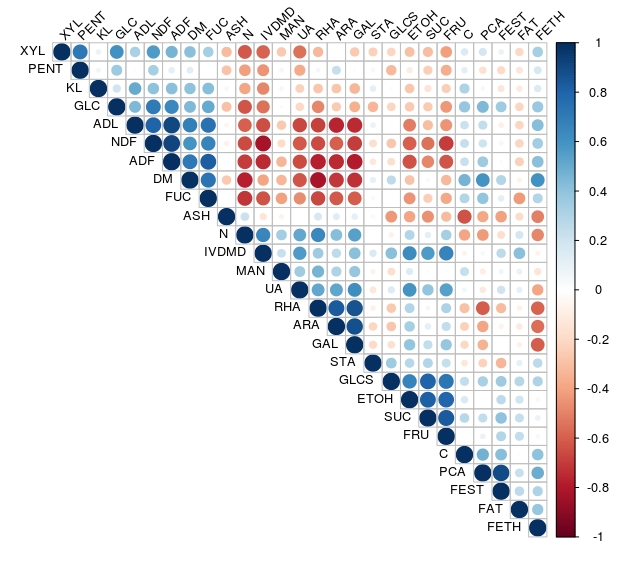 Figure S2. Correllelogram depicting positive (blue) and negative (red) correlations among wall composition traits determined by NIR.  Color scale on right indicates Pearson correlation coefficient r.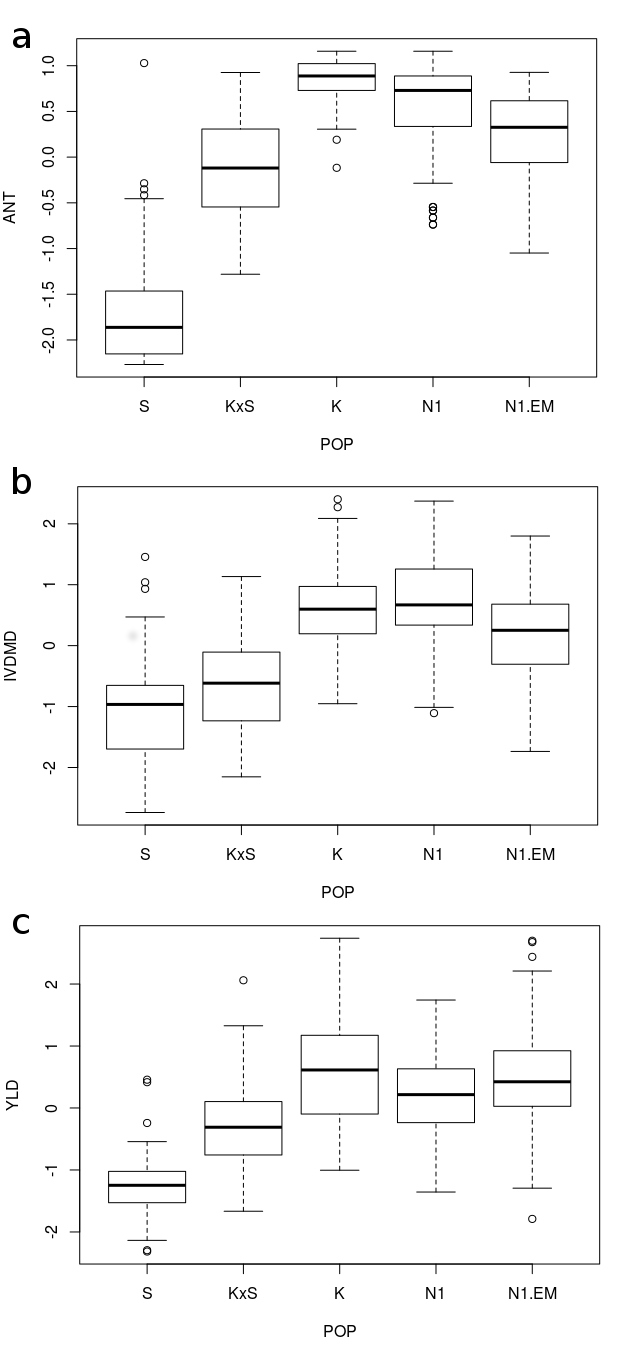 Figure S3. Boxplots of (a) ANT, (b) IVDMD, and (c) YLD for each population. Bottom and top of each box represent the first and third quartiles. Horizontal line represents the median, whiskers extend to the most extreme data point that is no more than 1.5 times the interquartile range from the box.Table S1: kin-BLUP regression statistics from 20 replicates of 5-fold CV.Table S1: kin-BLUP regression statistics from 20 replicates of 5-fold CV.Table S1: kin-BLUP regression statistics from 20 replicates of 5-fold CV.Table S1: kin-BLUP regression statistics from 20 replicates of 5-fold CV.Table S1: kin-BLUP regression statistics from 20 replicates of 5-fold CV.Table S1: kin-BLUP regression statistics from 20 replicates of 5-fold CV.TRAITPOPMSE1INTER2SLOPESTDEV3ANTAll0.1800.950.026K0.060.690.090.197KxS0.25-0.030.540.216Low0.12-0.121.180.07N10.16-0.161.270.158N1EM0.16-0.030.730.195S0.31-1.280.160.341ASHAll0.1900.720.061K0.14-0.020.520.215KxS0.20.090.710.186Low0.13-0.050.560.11N10.12-0.090.470.213N1EM0.13-0.140.430.216S0.39-0.040.70.183AXAll0.2400.70.066K0.19-0.150.410.217KxS0.21-0.010.740.182Low0.23-0.070.510.092N10.28-0.090.420.203N1EM0.22-0.070.430.197S0.290.390.30.252ETOHAll0.2900.820.059K0.250.020.640.209KxS0.280.071.150.165Low0.280.030.760.109N10.330.10.870.202N1EM0.25-0.030.750.21S0.37-0.180.570.2FATAll0.1200.730.047K0.1-0.020.690.2KxS0.16-0.290.270.209Low0.09-0.0810.096N10.08-0.141.240.147N1EM0.09-0.090.990.172S0.19-0.35-0.020.225FESTAll0.2100.90.028K0.140.390.280.232KxS0.280.081.130.163Low0.17-0.030.960.091N10.20.040.820.231N1EM0.17-0.181.170.182S0.27-0.250.730.264FRUAll0.2500.730.064K0.290.130.230.231KxS0.150.121.30.149Low0.280.050.60.111N10.30.260.460.172N1EM0.240.040.170.21S0.26-0.380.230.265GLCSAll0.2900.780.052K0.320.180.240.224KxS0.250.081.170.135Low0.30.180.330.107N10.30.310.330.21N1EM0.270.180.080.206S0.35-0.20.550.225GRNAll0.5100.430.271K1.451.36-1.850.238KxS0.15-0.280.030.231Low0.60.48-0.380.141N10.110.070.430.21N1EM0.120.2500.219S0.7-0.350.160.346HEXAll0.1900.810.038K0.19-0.181.240.194KxS0.20.081.140.208Low0.160.080.640.1N10.170.33-0.050.198N1EM0.120.20.50.191S0.290.140.90.19HEXEAll0.1800.70.056K0.14-0.131.060.185KxS0.180.111.170.22Low0.140.030.60.089N10.140.27-0.110.19N1EM0.130.070.610.18S0.35-0.040.640.24HEXEPAll0.1900.680.053K0.170.040.40.196KxS0.170.061.010.161Low0.18-0.050.850.106N10.180.080.860.198N1EM0.19-0.120.820.207S0.28-0.090.530.195IVDMDAll0.1700.710.054K0.140.120.440.197KxS0.140.050.960.2Low0.15-0.030.810.11N10.140.210.450.211N1EM0.15-0.060.620.215S0.28-0.150.480.213NSCAll0.3300.810.06K0.370.090.60.212KxS0.310.021.050.175Low0.340.050.680.094N10.390.240.520.208N1EM0.260.020.320.193S0.32-0.050.690.201NSCEAll0.300.770.061K0.320.10.50.173KxS0.290.041.060.164Low0.290.030.690.097N10.330.250.430.213N1EM0.23-0.030.390.202S0.30.160.910.203PCAAll0.2200.820.039K0.160.170.580.25KxS0.250.071.050.197Low0.18-0.11.050.106N10.20.140.320.205N1EM0.17-0.241.380.154S0.33-0.060.770.272PPENAll0.2600.830.041K0.250.151.260.192KxS0.210.010.930.199Low0.2500.860.105N10.32-0.110.410.168N1EM0.18-0.030.830.193S0.30.230.610.227PSOLAll0.3200.80.057K0.380.090.480.172KxS0.270.041.10.157Low0.350.040.710.089N10.410.220.620.216N1EM0.26-0.010.240.222S0.27-0.070.670.211SCAll0.3100.850.054K0.360.150.540.169KxS0.260.071.210.156Low0.3400.850.094N10.370.310.510.21N1EM0.29-0.030.350.235S0.29-0.150.630.239SUCAll0.2700.810.056K0.320.130.470.2KxS0.220.121.260.164Low0.2800.840.104N10.310.170.750.196N1EM0.220.020.320.178S0.28-0.350.410.251UAAll0.1600.650.06K0.140.020.380.213KxS0.14-0.060.490.252Low0.13-0.030.780.11N10.120.220.120.232N1EM0.15-0.090.960.176S0.28-0.420.120.249YLDAll0.1500.580.053K0.170.220.170.18KxS0.12-0.110.050.251Low0.15-0.010.620.107N10.150.060.070.203N1EM0.150.040.570.18S0.19-0.20.370.2811mean squared error2average intercept of the regression3standard deviation of the accuracy across folds and replicates1mean squared error2average intercept of the regression3standard deviation of the accuracy across folds and replicates1mean squared error2average intercept of the regression3standard deviation of the accuracy across folds and replicates1mean squared error2average intercept of the regression3standard deviation of the accuracy across folds and replicates1mean squared error2average intercept of the regression3standard deviation of the accuracy across folds and replicates1mean squared error2average intercept of the regression3standard deviation of the accuracy across folds and replicatesTable S2: Partial Least Squares regression statistics from 20 replicates of 5-fold CV.  Table S2: Partial Least Squares regression statistics from 20 replicates of 5-fold CV.  Table S2: Partial Least Squares regression statistics from 20 replicates of 5-fold CV.  Table S2: Partial Least Squares regression statistics from 20 replicates of 5-fold CV.  Table S2: Partial Least Squares regression statistics from 20 replicates of 5-fold CV.  Table S2: Partial Least Squares regression statistics from 20 replicates of 5-fold CV.  TRAITPOPMSE1INTER2SLOPESDEV3ANTAll0.24010.024K0.090.92-0.090.213KxS0.34-0.050.50.191Low0.160.030.980.073N10.21-0.061.140.161N1EM0.210.090.450.192S0.41-1.470.150.341ASHAll0.670.010.950.063K0.51-0.180.350.271KxS0.770.350.640.21Low0.47-0.210.530.105N10.43-0.240.450.165N1EM0.49-0.330.50.227S1.270.170.740.215AXAll0.6900.890.058K0.57-0.380.280.214KxS0.670.070.640.202Low0.68-0.240.410.103N10.8-0.140.580.167N1EM0.7-0.260.220.205S0.730.710.380.237ETOHAll0.600.970.053K0.480.030.80.147KxS0.6-0.070.960.19Low0.570.10.80.116N10.70.190.960.229N1EM0.530.120.510.161S0.69-0.320.670.247FATAll0.54-0.010.980.044K0.450.160.530.228KxS0.82-0.810.170.177Low0.410.040.970.088N10.36-0.181.470.145N1EM0.390.040.940.184S0.71-0.750.030.236FESTAll0.32010.028K0.240.590.150.216KxS0.46-0.020.960.214Low0.260.130.80.111N10.290.070.880.207N1EM0.25-0.010.930.197S0.36-0.0310.196FRUAll0.6600.930.06K0.770.240.270.212KxS0.48-0.0510.184Low0.750.180.60.111N10.860.380.680.196N1EM0.660.120.110.22S0.54-0.640.330.244GLCSAll0.600.940.056K0.690.330.150.214KxS0.54-0.070.940.169Low0.610.260.430.107N10.660.470.360.208N1EM0.540.20.260.182S0.60.091.060.19GRNAll0.8300.780.232K3.122.16-3.850.26KxS0.17-0.59-0.280.183Low1.270.88-1.090.124N10.210.52-0.060.241N1EM0.140.4-0.040.239S0.16-0.70.210.314HEXAll0.3900.980.039K0.420.240.580.208KxS0.42-0.021.040.166Low0.350.280.50.095N10.340.340.250.213N1EM0.270.430.40.244S0.51010.208HEXEAll0.5800.970.059K0.460.10.650.198KxS0.59-0.021.080.203Low0.450.20.550.106N10.460.380.140.199N1EM0.430.260.60.213S0.95-0.10.90.19HEXEPAll0.6600.950.061K0.550.050.630.161KxS0.69-0.10.730.193Low0.630.060.870.106N10.690.211.060.19N1EM0.65-0.010.590.179S0.78-0.660.350.196IVDMDAll0.56-0.010.950.05K0.460.380.360.162KxS0.56-0.280.590.205Low0.50.190.660.089N10.540.450.490.224N1EM0.50.090.360.212S0.76-0.990.080.192NSCAll0.6300.960.059K0.750.260.460.184KxS0.68-0.180.750.195Low0.650.120.760.098N10.750.210.830.225N1EM0.480.050.390.211S0.530.091.050.185NSCEAll0.66-0.010.950.057K0.750.280.370.209KxS0.72-0.130.830.176Low0.670.10.760.091N10.770.290.710.2N1EM0.49-0.030.570.177S0.550.191.150.203PCAAll0.4700.990.043K0.390.440.380.19KxS0.58-0.050.640.208Low0.390.120.740.1N10.410.20.410.222N1EM0.35-0.071.060.173S0.65-0.120.950.226PPENAll0.470.010.980.045K0.5-0.180.820.167KxS0.410.150.770.166Low0.47-0.140.760.096N10.56-0.040.720.185N1EM0.38-0.290.530.208S0.50.420.680.243PSOLAll0.6700.940.067K0.820.230.440.202KxS0.64-0.110.810.175Low0.740.110.750.098N10.870.240.870.198N1EM0.5400.310.167S0.49-0.080.890.208SCAll0.55-0.010.980.044K0.660.240.560.194KxS0.49-0.090.950.137Low0.590.070.880.09N10.660.30.770.184N1EM0.47-0.020.460.206S0.44-0.090.880.234SUCAll0.5400.970.048K0.660.240.490.17KxS0.49-0.080.950.137Low0.580.110.80.109N10.670.220.910.171N1EM0.430.080.280.222S0.48-0.570.470.226UAAll0.63-0.010.920.062K0.510.090.490.194KxS0.59-0.240.460.247Low0.550.180.660.111N10.530.470.20.213N1EM0.620.090.910.168S0.95-1.11-0.010.251YLDAll0.6300.880.046K0.90.75-0.190.231KxS0.6-0.36-0.250.219Low0.750.320.310.1N10.570.110.20.236N1EM0.810.450.170.215S0.29-0.930.270.31mean squared error2average intercept of the regression3standard deviation of the accuracy across folds and replicates1mean squared error2average intercept of the regression3standard deviation of the accuracy across folds and replicates1mean squared error2average intercept of the regression3standard deviation of the accuracy across folds and replicates1mean squared error2average intercept of the regression3standard deviation of the accuracy across folds and replicates1mean squared error2average intercept of the regression3standard deviation of the accuracy across folds and replicates1mean squared error2average intercept of the regression3standard deviation of the accuracy across folds and replicatesTable S3: Sparse Partial Least Squares Regression statistics from 20 replicates of 5-fold CV.  Table S3: Sparse Partial Least Squares Regression statistics from 20 replicates of 5-fold CV.  Table S3: Sparse Partial Least Squares Regression statistics from 20 replicates of 5-fold CV.  Table S3: Sparse Partial Least Squares Regression statistics from 20 replicates of 5-fold CV.  Table S3: Sparse Partial Least Squares Regression statistics from 20 replicates of 5-fold CV.  Table S3: Sparse Partial Least Squares Regression statistics from 20 replicates of 5-fold CV.  TRAITPOPMSE1INTER2SLOPESDEV3ANTAll0.240.010.990.025K0.080.820.040.209KxS0.32-0.10.570.193Low0.160.080.860.069N10.21-0.091.190.167N1EM0.190.110.580.202S0.41-1.40.190.327ASHAll0.660.010.960.064K0.51-0.180.390.266KxS0.750.290.740.206Low0.46-0.160.640.103N10.42-0.210.530.183N1EM0.47-0.240.640.219S1.280.210.670.21AXAll0.6700.980.06K0.550.633.050.183KxS0.680.110.550.251Low0.66-0.011.030.115N10.82-0.47-0.30.193N1EM0.630.93.020.212S0.710.420.60.27ETOHAll0.6100.960.057K0.50.110.640.183KxS0.62-0.130.820.185Low0.580.120.750.121N10.730.220.880.253N1EM0.50.020.770.17S0.72-0.550.450.234FATAll0.55-0.010.970.047K0.440.120.690.18KxS0.79-0.710.30.178Low0.420.050.950.088N10.37-0.161.410.151N1EM0.410.060.910.177S0.74-0.8-0.030.238FESTAll0.3101.010.029K0.220.430.420.204KxS0.47-0.020.980.208Low0.250.020.990.103N10.290.050.930.204N1EM0.23-0.131.150.179S0.3501.030.178FRUAll0.6600.930.056K0.770.30.150.209KxS0.5-0.040.990.194Low0.750.170.630.113N10.880.380.690.207N1EM0.630.080.270.208S0.53-0.580.380.251GLCSAll0.61-0.010.940.059K0.70.390.010.183KxS0.57-0.090.860.204Low0.620.260.430.099N10.650.450.420.192N1EM0.530.150.350.193S0.61-0.220.790.198GRNAll0.23-0.011.010.018K0.21.43-1.130.254KxS0.33-0.760.10.22Low0.190.150.860.12N10.23-0.642.270.178N1EM0.140.74-0.280.213S0.31-0.60.540.325HEXAll0.41-0.010.970.039K0.420.220.610.224KxS0.47-0.140.790.18Low0.350.310.450.101N10.330.350.240.22N1EM0.270.380.50.214S0.53-0.410.720.232HEXEAll0.59-0.010.960.06K0.490.150.60.222KxS0.65-0.220.770.228Low0.450.170.660.104N10.430.220.50.193N1EM0.440.240.630.179S0.97-0.320.70.212HEXEPAll0.6700.940.061K0.570.140.460.175KxS0.68-0.080.760.191Low0.640.070.850.115N10.720.211.080.213N1EM0.64-0.090.830.178S0.78-0.690.310.216IVDMDAll0.5500.960.053K0.440.270.530.172KxS0.57-0.30.570.203Low0.480.120.80.085N10.540.440.510.206N1EM0.470.020.590.2S0.75-0.890.190.172NSCAll0.6500.940.061K0.760.320.350.185KxS0.69-0.180.720.212Low0.670.130.750.099N10.760.111.040.207N1EM0.47-0.010.530.222S0.54-0.210.740.191NSCEAll0.68-0.010.940.058K0.770.420.10.217KxS0.74-0.120.780.198Low0.680.10.760.093N10.80.280.780.189N1EM0.5-0.080.640.18S0.59-0.180.760.227PCAAll0.4601.010.044K0.370.330.580.22KxS0.57-0.080.640.214Low0.370.020.960.099N10.410.260.280.199N1EM0.33-0.191.30.179S0.63-0.110.950.234PPENAll0.490.010.960.047K0.51-0.230.740.209KxS0.430.20.660.157Low0.49-0.210.610.099N10.58-0.160.530.171N1EM0.38-0.290.50.209S0.510.680.480.249PSOLAll0.6700.950.07K0.840.320.250.232KxS0.64-0.090.770.18Low0.750.10.760.099N10.90.20.990.183N1EM0.53-0.040.410.183S0.5-0.260.70.207SCAll0.56-0.010.980.048K0.680.340.410.206KxS0.5-0.080.930.149Low0.610.040.940.097N10.660.220.920.171N1EM0.46-0.070.580.214S0.45-0.270.710.245SUCAll0.5500.970.05K0.690.420.160.182KxS0.5-0.070.910.142Low0.590.110.810.113N10.670.131.060.167N1EM0.420.040.370.237S0.5-0.740.310.222UAAll0.6200.920.063K0.530.150.250.218KxS0.59-0.230.470.231Low0.550.150.710.105N10.50.40.320.204N1EM0.60.040.950.12S0.96-1.030.070.232YLDAll0.5800.990.043K0.87-1.224.250.241KxS0.46-0.140.560.201Low0.71-0.121.270.11N10.560.79-1.340.204N1EM0.730.56-0.10.206S0.22-0.640.490.3091mean squared error2average intercept of the regression3standard deviation of the accuracy across folds and replicates1mean squared error2average intercept of the regression3standard deviation of the accuracy across folds and replicates1mean squared error2average intercept of the regression3standard deviation of the accuracy across folds and replicates1mean squared error2average intercept of the regression3standard deviation of the accuracy across folds and replicates1mean squared error2average intercept of the regression3standard deviation of the accuracy across folds and replicates1mean squared error2average intercept of the regression3standard deviation of the accuracy across folds and replicatesTable S4: BayesB Regression statistics from 5-fold CV.  Using 5000 iterations and a 1500 iteration  burn-in period (see Methods Section).Table S4: BayesB Regression statistics from 5-fold CV.  Using 5000 iterations and a 1500 iteration  burn-in period (see Methods Section).Table S4: BayesB Regression statistics from 5-fold CV.  Using 5000 iterations and a 1500 iteration  burn-in period (see Methods Section).Table S4: BayesB Regression statistics from 5-fold CV.  Using 5000 iterations and a 1500 iteration  burn-in period (see Methods Section).Table S4: BayesB Regression statistics from 5-fold CV.  Using 5000 iterations and a 1500 iteration  burn-in period (see Methods Section).Table S4: BayesB Regression statistics from 5-fold CV.  Using 5000 iterations and a 1500 iteration  burn-in period (see Methods Section).TRAITPOPMSE1INTER2SLOPESDEV3YLDall0.60.041.030.044Low0.660.41.160.159KxS0.55-0.3-0.140.201N10.520.370.710.267K0.80.491.150.309N1EM0.670.411.020.156S0.22-1.020.180.29ANTall0.240.021.060.017Low0.190.411.250.07KxS0.29-0.240.610.28N10.240.51.580.286K0.080.76-0.340.297N1EM0.210.30.940.112S0.34-1.40.520.149GRNall0.220.021.010.019Low0.210.630.120.15KxS0.3-0.77-0.640.255N10.240.68-0.340.243K0.230.611.030.137N1EM0.150.58-0.100.296S0.220.020.300.019IVDMDall0.5100.940.025Low0.470.430.930.085KxS0.56-0.40.850.298N10.510.470.850.141K0.490.610.200.234N1EM0.450.310.710.12S0.65-1.090.030.197FATall0.55-0.051.110.037Low0.430.441.050.138KxS0.79-0.780.610.361N10.440.441.190.125K0.410.340.730.2N1EM0.440.461.420.107S0.82-0.730.230.101ASHall0.69-0.011.170.055Low0.51-0.410.330.039KxS0.790.460.760.16N10.38-0.40.520.246K0.45-0.330.690.266N1EM0.47-0.451.060.141S1.020.820.060.235UAall0.620.020.990.084Low0.530.361.020.08KxS0.56-0.390.660.248N10.520.321.380.231K0.560.370.520.225N1EM0.70.441.920.249S0.59-1.010.340.209PCAall0.41-0.031.010.037Low0.410.430.760.146KxS0.48-0.240.630.258N10.420.460.950.34K0.320.490.510.188N1EM0.450.41.870.121S0.55-1.260.50.455FESTall0.320.020.960.02Low0.260.521.030.081KxS0.36-0.420.850.064N10.270.51.670.147K0.180.530.810.202N1EM0.270.440.740.176S0.38-1.131.090.189AXall0.6600.850.068Low0.7-0.380.140.097KxS0.630.210.700.055N10.72-0.342.170.081K0.45-0.410.670.057N1EM0.57-0.280.720.126S0.711.020.120.372SUCall0.520.011.060.023Low0.510.431.140.07KxS0.49-0.341.390.165N10.640.480.370.283K0.680.50.580.112N1EM0.550.31-0.440.281S0.4-0.960.330.325GLCSall0.450.051.080.031Low0.530.440.710.116KxS0.55-0.311.650.095N10.70.461.410.095K0.750.411.370.148N1EM0.740.380.390.202S0.51-0.890.950.181FRUall0.76-0.021.040.096Low0.850.350.660.101KxS0.65-0.281.960.122N10.940.430.190.193K0.820.44-0.110.235N1EM0.550.310.530.26S0.54-0.880.830.043SCall0.56-0.010.970.042Low0.570.41.170.08KxS0.56-0.331.250.159N10.630.50.560.098K0.620.541.370.101N1EM0.410.230.860.271S0.43-10.320.197ETOHall0.6200.990.038Low0.660.420.730.136KxS0.66-0.351.510.069N10.70.391.690.288K0.410.411.030.286N1EM0.650.360.880.069S0.81-1.010.420.28HEXall0.4-0.011.030.047Low0.290.510.950.095KxS0.47-0.40.460.07N10.410.510.860.187K0.530.51.040.129N1EM0.260.550.460.325S0.52-1.110.910.179PPENall0.41-0.030.990.046Low0.45-0.441.290.044KxS0.390.430.400.293N10.55-0.431.130.118K0.48-0.462.230.124N1EM0.35-0.480.750.151S0.441.090.240.318HEXEall0.610.020.910.041Low0.380.411.000.168KxS0.56-0.381.440.176N10.390.470.240.107K0.420.371.120.249N1EM0.390.470.980.219S1.1-1.021.910.12HEXEPall0.70.020.890.04Low0.790.321.020.079KxS0.81-0.260.640.178N10.890.421.410.249K0.520.380.780.163N1EM0.730.250.820.188S0.65-0.940.130.144NSCall0.6800.960.041Low0.640.381.260.084KxS0.59-0.271.080.155N10.70.450.680.14K0.580.481.500.228N1EM0.40.230.860.19S0.64-1.040.210.31PSOLall0.73-0.011.000.093Low0.680.360.850.073KxS0.61-0.311.220.292N10.960.41.200.089K0.950.510.150.127N1EM0.530.260.510.182S0.79-0.911.200.14NSCEall0.720.011.120.071Low0.730.350.760.079KxS0.69-0.331.350.14N10.770.430.580.2K0.760.460.690.191N1EM0.550.260.560.266S0.63-0.810.580.2911mean squared error1mean squared error1mean squared error1mean squared error1mean squared error1mean squared error2average intercept of the regression2average intercept of the regression2average intercept of the regression2average intercept of the regression2average intercept of the regression2average intercept of the regression3standard deviation of the accuracy across folds and replicates3standard deviation of the accuracy across folds and replicates3standard deviation of the accuracy across folds and replicates3standard deviation of the accuracy across folds and replicates3standard deviation of the accuracy across folds and replicates3standard deviation of the accuracy across folds and replicatesTable S5: Variance components for selected traits after partitioning based on dominant principal components 1-3.Table S5: Variance components for selected traits after partitioning based on dominant principal components 1-3.Table S5: Variance components for selected traits after partitioning based on dominant principal components 1-3.Table S5: Variance components for selected traits after partitioning based on dominant principal components 1-3.Table S5: Variance components for selected traits after partitioning based on dominant principal components 1-3.Traitaσg2σe2σgA2σgW2ANT0.2230.0630.1720.051ASH0.0880.1060.0340.054AX0.1440.0610.1050.039ETOH0.2220.0510.1130.109FAT0.0740.0680.0380.036FEST0.1930.0980.1250.068FRU0.1890.0150.1220.067GLCS0.190.0840.1190.071GRN0.2250.0160.2050.020HEX0.1480.060.1110.037HEXE0.0970.0770.0540.043HEXEP0.1110.0540.0540.057IVDMD0.1210.0360.0770.044NSC0.2450.0550.110.135NSCE0.2070.060.0810.126PCA0.1510.1070.0880.063PPEN0.2070.0580.140.067PSOL0.2340.0450.1060.128SC0.2380.070.1220.116SUC0.1970.0610.1170.08UA0.0960.0420.0660.03YLD0.0770.0210.0720.006aGenetic variance, σg2; residual variance, σe2; across-population genetic variance, σgA2; within-population genetic variance σgW2.aGenetic variance, σg2; residual variance, σe2; across-population genetic variance, σgA2; within-population genetic variance σgW2.aGenetic variance, σg2; residual variance, σe2; across-population genetic variance, σgA2; within-population genetic variance σgW2.aGenetic variance, σg2; residual variance, σe2; across-population genetic variance, σgA2; within-population genetic variance σgW2.aGenetic variance, σg2; residual variance, σe2; across-population genetic variance, σgA2; within-population genetic variance σgW2.Table S6: ANOVA of factors influencing prediction accuracy.Table S6: ANOVA of factors influencing prediction accuracy.Table S6: ANOVA of factors influencing prediction accuracy.Source of variationaDfp-valuesPopulation6<0.0001Trait21<0.0001Method30.01Population x Trait126<0.0001Population x method18<0.0001Trait x Method63<0.0001Residuals378aDegrees of FreedomaDegrees of FreedomaDegrees of Freedom